Памятка для школьника о правилах дорожного движения.Правила поведения на тротуаре.
• Иди по тротуару, придерживаясь правой стороны.
• Передвигайся по тротуару спокойным шагом. Не беги и не создавай помех другим пешеходам.
• Двигаться по тротуару надо не более, чем два человека в ряд.
• Обходи препятствие на тротуаре, не выходя на проезжую часть.
• Не играй и не балуйся на тротуаре.
• При отсутствии тротуаров пешеходы должны двигаться по обочинам или краю проезжей части навстречу движению транспорта. В темное время суток рекомендуется иметь при себе предметы (одежду) со светоотражающими элементами.
• Переходи проезжую часть только по пешеходным переходам (в том числе надземным и подземным), а при их отсутствии – на перекрестках по линии тротуаров, лично убедившись в безопасности перехода.
Правила перехода проезжей части по нерегулируемому пешеходному переходу
(без светофора).
• Перед началом перехода остановись на краю тротуара, чтобы осмотреться.
• Посмотри налево и направо. Пропусти все близко движущиеся транспортные средства.
• Убедись, что все водители тебя заметили и остановили транспортные средства для перехода пешеходов.
• Пересекай проезжую часть быстрым шагом, но не беги.
• Переходи проезжую часть под прямым углом к тротуару, а не наискосок.
• Не прекращай наблюдать во время перехода за транспортными средствами слева, а на другой половине дороги – справа.
• Необходимо рассчитать переход дороги так, чтобы не останавливаться на середине дороги – это опасно.
• Прежде чем выйти на проезжую часть из-за автомобиля, который остановился и пропускает тебя на пешеходном переходе, приостановись – стоящая машина может закрыть движущуюся. Выгляни осторожно из-за стоящей машины, если нет опасности –переходи проезжую часть.Правила перехода проезжей части по регулируемому пешеходному переходу
(со светофором).
• Перед началом перехода остановись на краю тротуара, чтобы осмотреться.
• Дождись зеленого сигнала светофора.
• Зеленый сигнал светофора разрешает движение, но прежде чем выйти на проезжую часть дороги, убедись в том, что машины остановились, пропуская пешеходов.
• Иди быстро, но не беги.
• Знай, что для пешехода желтый сигнал светофора – запрещающий.
• Не начинай переход проезжей части на зеленый мигающий сигнал светофора.
• Не прекращай наблюдать во время перехода за автомобилями, которые могут совершить поворот, проезжая через пешеходный переход.Правила перехода проезжей части при выходе из автобуса.
• Выйдя из автобуса или троллейбуса, иди к пешеходному переходу и, соблюдая правила безопасности, переходи дорогу.
• Нельзя ожидать автобус на проезжей части.Правила для пассажиров.
• Находясь в салоне автомобиля, все пассажиры должны пристегнуться ремнями
• безопасности, а малыши должны находиться в специальных автокреслах.
• Находиться на переднем сидении легкового автомобиля без специальных детских
• удерживающих устройств разрешается только с 12-летнего возраста.
• Выходи из автомобиля при его полной остановке только на сторону тротуара или обочины.
• Находясь в салоне автобуса (троллейбуса), держись за поручни, чтобы не упасть в случае резкого торможения.Правила для велосипедистов.
• Выезжать на проезжую часть на велосипеде можно только с 14 лет, изучив правила дорожного движения для водителей.
• До достижения возраста 14 лет кататься на велосипедах можно только в специально отведенных местах – стадионах, парках.
• Перед началом выезда на велосипеде необходимо проверить тормоза, рулевое управление, звонок, катафоты, шины.
• Велосипеды должны двигаться только по крайней правой полосе в один ряд или по обочине.
• Велосипедистам запрещается ездить, не держась за руль хотя бы одной рукой.
• Безопаснее при езде на велосипеде надевать велосипедный шлем и средства защиты (наколенники, налокотники).
• Водителям велосипедов запрещается перевозить пассажиров.
Правила для водителей мопедов (скутеров).
• Управлять скутером (мопедом) по дорогам разрешается только с 16 лет, изучив правила дорожного движения для водителей.
• Двигаться по дороге на скутере можно только в застегнутом мотошлеме.
• Скутеры (мопеды) должны двигаться только по крайней правой полосе в один ряд.
• Водителям скутеров (мопедов) запрещается перевозить пассажиров.

ПОМНИ! О своей безопасности пешеход, пассажир и водитель должен заботиться сам.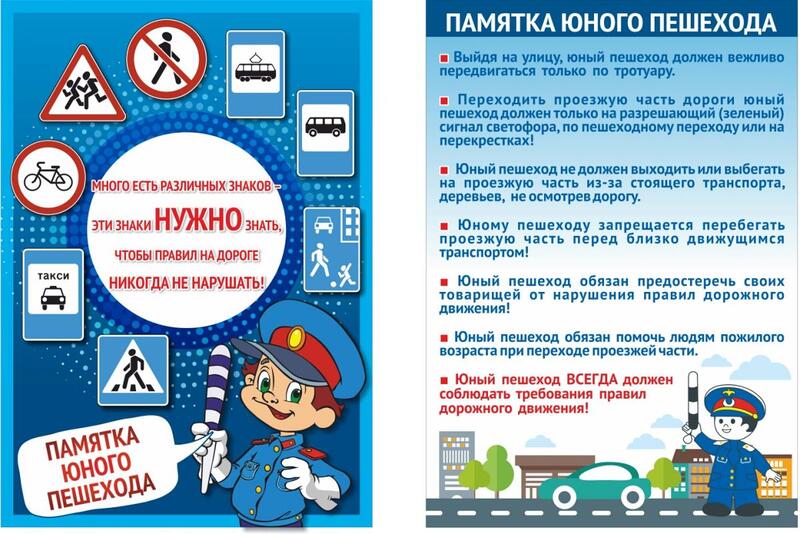 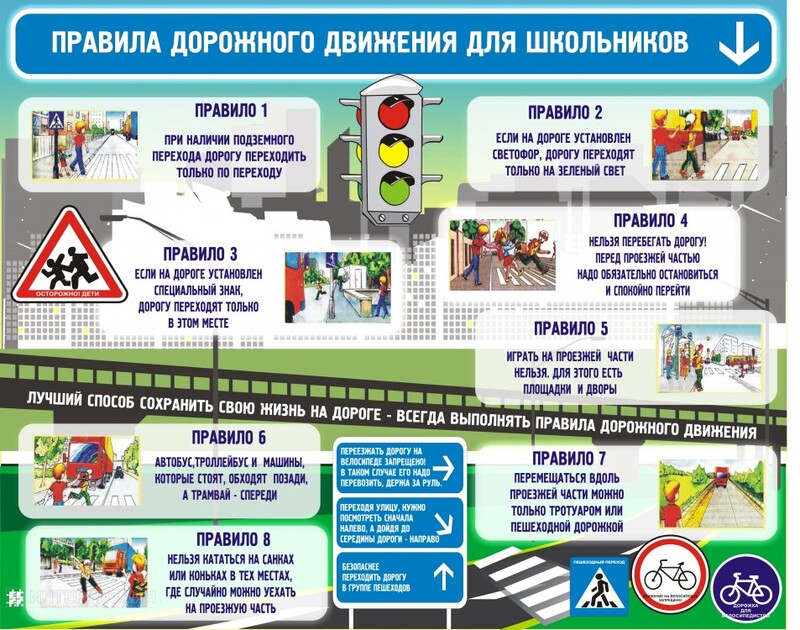 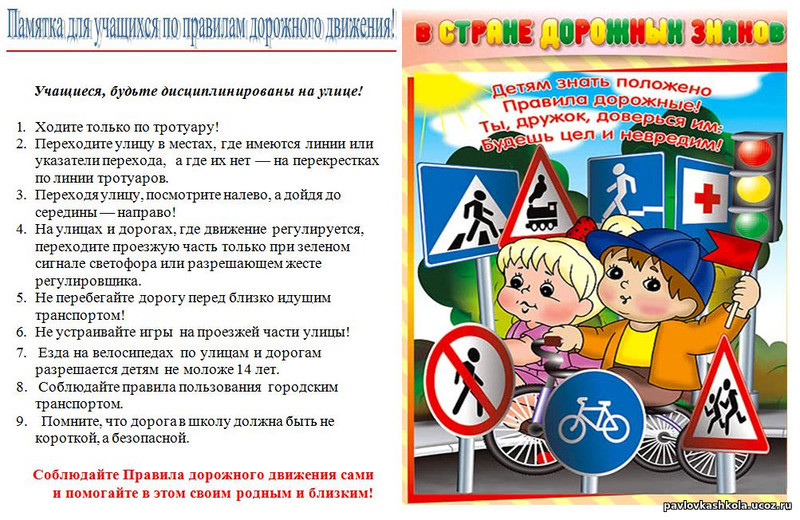 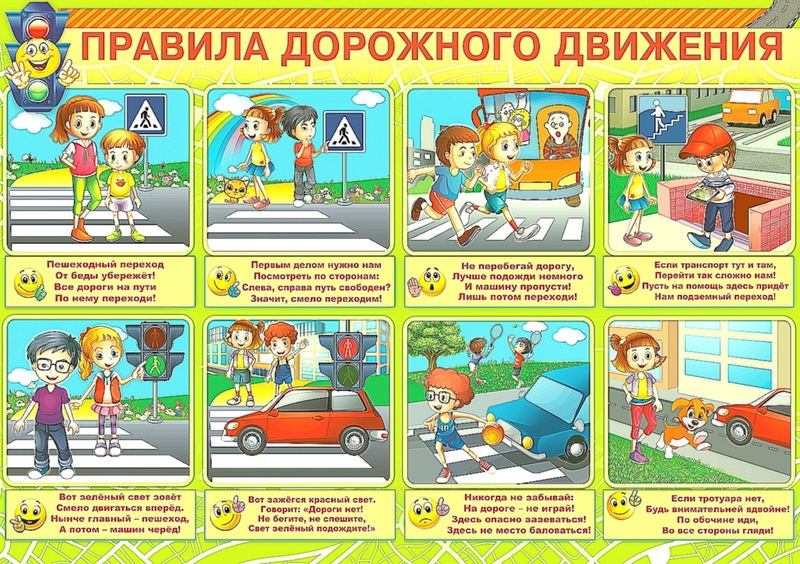 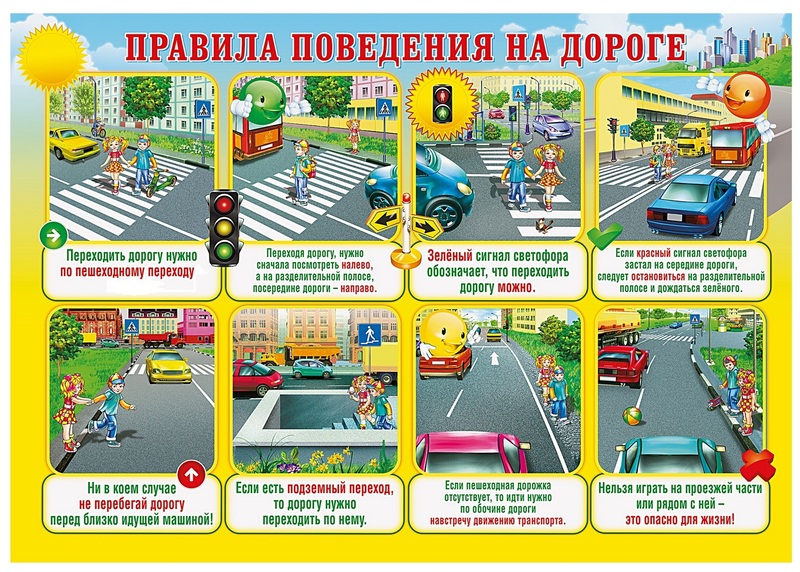 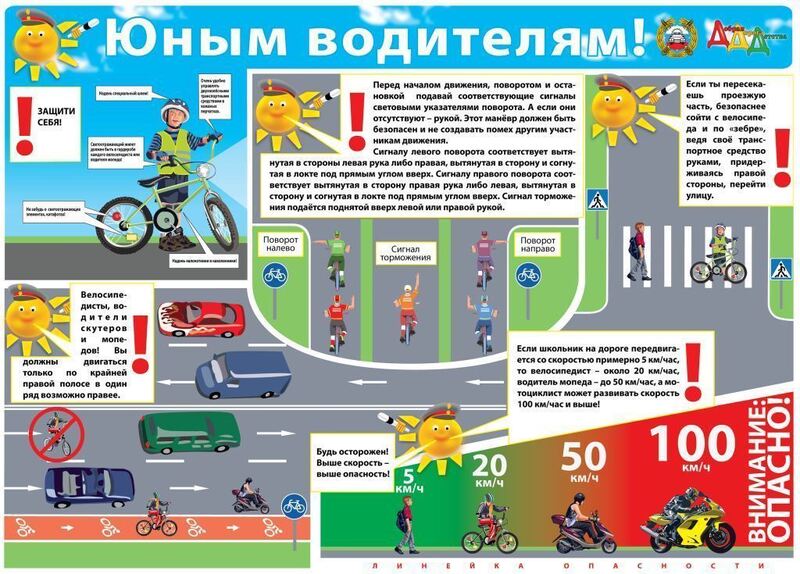 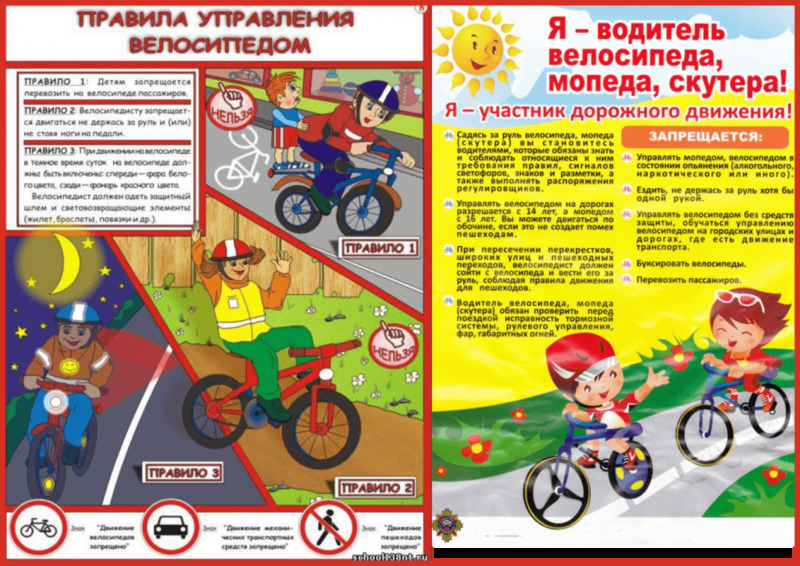 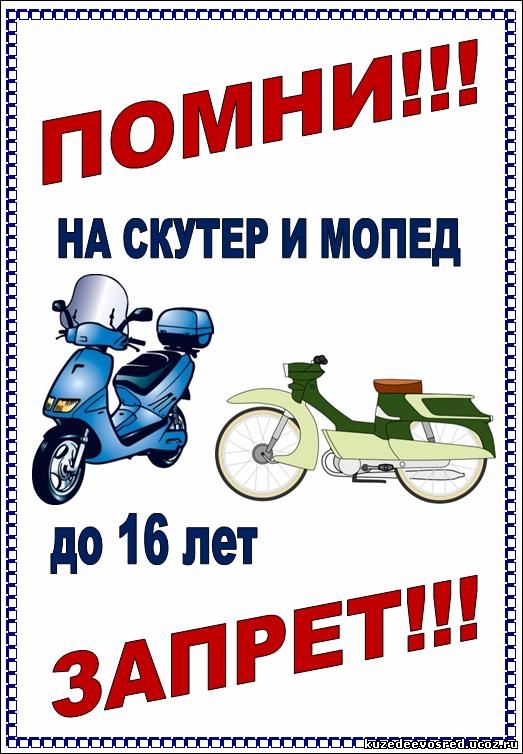 